Тест з фізики у  11 класі на тему «Електричний струм. З'єднання провідників»1. Для існування електричного струму необхідна наявність …а)електричного поляб)електричного колав)вільних заряджених частинокг)атомів чи молекул2. За напрямок електричного струму приймають напряма)руху негативно заряджених частинокб)руху позитивно заряджених частинокв)руху атомів чи молекулг)руху провідника3. Сила струму на ділянці кола…а)прямо пропорційна напрузі на кінцях цієї ділянкиб)обернено пропорційна напрузі на кінцях цієї ділянкив)прямо пропорційна опору ділянкиг)обернено пропорційна опору ділянки4. Сила струму в послідовно з’єднаних провідниках а)однакова у всіх провідникахб)різна у всіх провідникахв)дорівнює загальній силі струму в ділянці колаг)дорівнює сумі сил струмів у споживачах5. Опір двох паралельно з’єднаних провідників визначається формулою...а)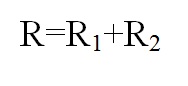 б)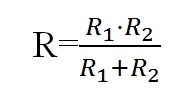 в)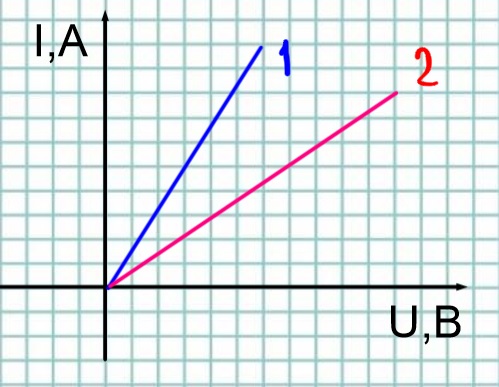 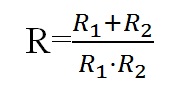 г)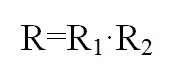 6. Порівняти опори провідників.а) R1= 0,42R2б) 0,42 R1= R2в)R1 = R2г)R1 ≈ R27. Щоб виміряти напругу на ділянці кола,вольтметр в коло приєднують…а)послідовно до ділянки колаб)паралельно до ділянки колав)паралельно джерелу струмуг)в будь-якій точці електричного кола8. За 16 с через поперечний переріз провідника пройшло 2·1020 електронів. Визначити силу струму у провіднику.а)0.02 Аб)0,2 Ав)20 Аг)2 А9. Визначити загальну силу струму на ділянці кола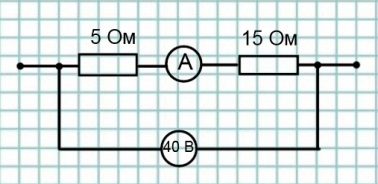 а)0,5 Аб)2 Ав)20 Аг)60 АВідповіді  до тестуПІ учняПІ учняКласКласДатаОцінка123456789101112------1234567891б1б1б1б1б2б1б2б2ба вба га вбабгб